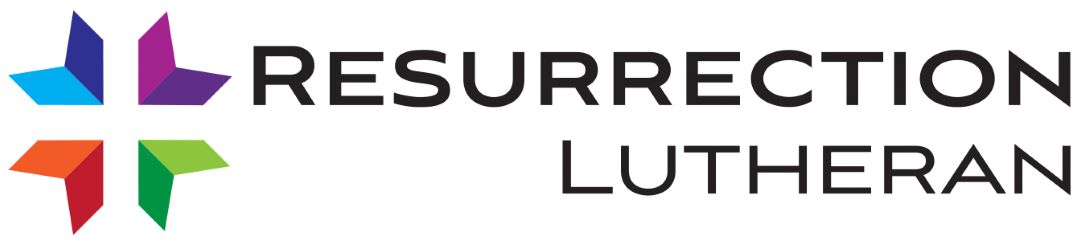 To Live & Share the Love of Christ                                                                                                                                                                            Melissa Pagel VicarCongregation responses are printed in Bold type.Sunday, November 27, 2022, First Sunday of Advent, Year AThe new church year begins with a wake-up call: Christ is coming soon! In today’s readings both Paul and Jesus challenge us to wake from sleep, for we know neither the day nor hour of the Lord’s coming. Isaiah proclaims the day when God will gather all people on the holy mountain and there will be no more war or suffering. Though we vigilantly watch for the promised day of salvation, we wait for what we already have: Christ comes among us this day as the word and meal that strengthens our faith in the promises of God.                                 GATHERINGGathering Song             Wake, awake, for the night is flying              ELW 436Introductory RiteBlessed be the Lord, the God of Israel,who alone does wondrous things.Blessed be God’s name forever.Amen.GreetingBeloved, now is the time to wake from sleep.Let us confront our sins,and confess them to the one who is merciful and just.Silence is kept for reflection.ConfessionGod of new beginnings,we confess that we have not welcomed your holy reign.We have strayed from your paths.We prepare for war instead of peace.We dishonor one another and your creation.Purify us with your refining fireand set us again on your way of love,that we may bear fruit worthy of repentance,and welcome your coming among us.Amen.People of God,a new thing is growing in our midst,a tender branch,a living sign.By water and the Spirit you are joined to this wonder.You have put on ☩ Christ,and your sins have been washed away.Rejoice in the way of the Lord.Amen.Kyrie                                  Holy Communion Setting lll                        ELW page 138Canticle of Praise           This is the Feast (HClll)                                 ELW page 139Prayer of the DayStir up your power, Lord Christ, and come. By your merciful protection save us from the threatening dangers of our sins, and enlighten our walk in the way of your salvation, for you live and reign with the Father and the Holy Spirit, one God, now and forever.Amen.                                                                              WORD                                                               (Please be seated)A reading from Isaiah                                                                                   Isaiah 2:1-5 2In days to come
  the mountain of the Lord’s house
 shall be established as the highest of the mountains,
  and shall be raised above the hills;
 all the nations shall stream to it.
  3Many peoples shall come and say,
 “Come, let us go up to the mountain of the Lord,
  to the house of the God of Jacob;
 that he may teach us his ways
  and that we may walk in his paths.”
 For out of Zion shall go forth instruction,
  and the word of the Lord from Jerusalem.
 4He shall judge between the nations,
  and shall arbitrate for many peoples;
 they shall beat their swords into plowshares,
  and their spears into pruning hooks;
 nation shall not lift up sword against nation,
  neither shall they learn war any more.

 5O house of Jacob,
  come, let us walk
  in the light of the Lord!Thanks be to God. Responsorial Psalm                                                           Psalm 122 1I was glad when they said to me,
  “Let us go to the house of the Lord.”
 2Now our feet are standing
  within your gates, O Jerusalem.
 3Jerusalem is built as a city
  that is at unity with itself;
 4to which the tribes go up, the tribes of the Lord,
  the assembly of Israel, to praise the name of the Lord. 
 5For there are the thrones of judgment,
  the thrones of the house of David.
 6Pray for the peace of Jerusalem:
  “May they pros per who love you.
 7Peace be within your walls
  and quietness within your towers.
 8For the sake of my kindred and companions,
  I pray for your prosperity.
 9Because of the house of the Lord our God,
  I will seek to do you good.” A reading from Paul to the Romans                                                  Romans 13:11-141Besides this, you know what time it is, how it is now the moment for you to wake from sleep. For salvation is nearer to us now than when we became believers; 12the night is far gone, the day is near. Let us then lay aside the works of darkness and put on the armor of light; 13let us live honorably as in the day, not in reveling and drunkenness, not in debauchery and licentiousness, not in quarreling and jealousy. 14Instead, put on the Lord Jesus Christ, and make no provision for the flesh, to gratify its desires.Word of God, Word of Life.Thanks be to God.Youth Sermon Gospel Acclamation              Lord, let my Heart be Good Soil                  ELW 512The Holy Gospel of our Lord according to Matthew                    Matthew 24:36-44                                                                                          Glory to you, O Lord.                                                                                                                  Jesus said to the disciples,] 36“About that day and hour no one knows, neither the angels of heaven, nor the Son, but only the Father. 37For as the days of Noah were, so will be the coming of the Son of Man. 38For as in those days before the flood they were eating and drinking, marrying and giving in marriage, until the day Noah entered the ark, 39and they knew nothing until the flood came and swept them all away, so too will be the coming of the Son of Man. 40Then two will be in the field; one will be taken and one will be left. 41Two women will be grinding meal together; one will be taken, and one will be left. 42Keep awake therefore, for you do not know on what day your Lord is coming. 43But understand this: if the owner of the house had known in what part of the night the thief was coming, he would have stayed awake and would not have let his house be broken into. 44Therefore you also must be ready, for the Son of Man is coming at an unexpected hour.”The Gospel of the Lord.Praise to you, O Christ.Sermon                                                                                 Bishop Anne Edison-AlbrightHymn of the Day              My Lord, what a morning                                    ELW 438 Apostles CreedI believe in God, the Father almighty, creator of heaven and earth. I believe in Jesus Christ, God’s only son, our Lord, who was conceived by the Holy Spirit, born of the virgin Mary, suffered under Pontius Pilate, was crucified, died, and was buried; he descended to the dead. On the third day he rose again; he ascended into heaven, he is seated at the right hand of the Father and will come to judge the living and the dead. I believe in the Holy Spirit, the holy catholic church, the communion of saints, the forgiveness of sins, the resurrection of the body, the life everlasting.Amen. Prayers of IntercessionEach petition ends: God of grace,Congregation responds: hear our prayer.God of our longing, you know our deepest needs. By your Spirit, gather our prayers and join them with the prayers of all your children. In Jesus’ name we pray.Amen.The Peace(Please be seated for the offering.)The Offering and Choir Anthem  Offertory Prayer(Please Stand)Eternal God,you make the desert bloomand send springs of water to thirsty ground.Receive these simple gifts of bread, wine, and money,and make us messengers of your mercy and lovefor all in need of your healing and justice.We ask this through Christ our Savior.Amen.The Lord’s PrayerOur Father, who art in heaven, hallowed be thy name, thy kingdom come, thy will be done, on earth as it is in heaven. Give us this day our daily bread; and forgive us our trespasses, as we forgive those who trespass against us; and lead us not into temptation but deliver us from evil. For thine is the kingdom, and the power, and the glory, forever and ever. AmenAnnouncements                                                                                                                                  SENDINGBlessingGod the eternal Word,who dwells with us in Jesus,and who holds us in the grace of the Holy Spirit,☩ bless you now and forever.Amen.Sending Song                   Hark! A thrilling voice                                                ELW 246 DismissalGo in peace to live and share the love of Christ.Thanks be to God.This Week at a GlanceUpcoming EventsNovember 30th Advent services will be in in community with Bethel Lutheran Church held at Resurrection Lutheran Church at 6:30 PM.  December 7th and 21st will be held at Bethel Lutheran Church @ 6:30 PM 1350 Bond Street at the corner of Platten St and Bond St and Mather Street, Green Bay. December 14th Wednesday Advent service at 6:30 PM at Resurrection Lutheran Church  December 24th Christmas Eve service 6:30 PM at Resurrection Lutheran ChurchGiving Tree: We will be collecting new hats and mittens for the giving tree for all of November and through the first week of December. They will be distributed to the neighborhood schools in our area. Thank You!We are currently updating our membership directory. If you could provide your e-mail address and current phone number on the cards provided on the tables when you come into church that would be awesome. Thank You.  “Hearty” Souls Christmas Luncheon and Christmas Carol Sing-a-LongWed., 12/14 at 12 noon – Trinity Lutheran Church/gymIf able, please bring a dish to share.Contact Cindy at 920-437-8124 if you plan to attend.Hope to see you there.Assisting at Worship this week- 11-27-22Usher: Kevin & Kari WoodCommunion Deacon: No CommunionCounters: Ken & Diana RudieLector: Jodi KochAssisting at Worship next week- 12/04/2022Usher: Gary McFarlaneCommunion Deacon: Christina MarcinCounters: Gary & Kathy McFarlaneLector: Bill HartungChurch Council Members                                                                                                Vicar: Melissa Pagel  Council President: Larry Peterson                    Secretary: Jean Kaster Vice President: Bill Hartung                               Organist: Adria Cary  Secretary: Jodi Koch                                           Choir Director: Beth Krepline*Treasurer: Debbie LaPlante                            *Financial Secretary: Chris Peterson                              Resource & Finance: Jim Gatske                      Worship: Melissa Smith                                                Food Pantry: Joanie Swigert & Larry Peterson*Outreach- Val Nelson  Church Support & Property: Bill HartungNot on Council *                             Resurrection Lutheran Church       1024 Shawano Avenue Green Bay, WI 54303         Church Office (920) 497-7052        www.facebook.com/ResurrectionLutheranChurch              www.rlutherangb.comFrom Sundays and Seasons.com. Copyright 2022 Augsburg Fortress. All rights reserved. Reprinted by permission under Augsburg Fortress Liturgies Annual License #23396. Duplication in any form prohibited without permission or valid license from copyright administrator. CCLI License 1366153November 27Sunday9:30 AM WorshipNovember 28Monday9:00AM-2:00PM Office Hours1:30PMLIC mtgNovember 29Tuesday9:00AM Quilters9:00AM-2:00PM Office HoursNovember 30Wednesday9:00AM-2:00PM Office Hours6:30 PM Advent Worship (here)December 1ThursdayOffice Hours9:00AM-2:00PMPantry Hours9: 00-11:00AMDecember 2Friday9:00AM    AA mtgDecember 3SaturdayDecember 4Sunday9:30 AM Worship